ΘΕΜΑ: «Ανάρτηση αναπροσαρμοσμένων αξιολογικών πινάκων»Σας ενημερώνουμε ότι μετά την κατάρτισή τους από το Κεντρικό Συμβούλιο Επιλογής, αναρτήθηκαν την Τετάρτη 27-2-2019 στην ιστοσελίδα του ΥΠ.Π.Ε.Θ. οι αναπροσαρμοσμένοι, μετά την εξέταση των ενστάσεων, αξιολογικοί πίνακες υποψηφίων Περιφερειακών Διευθυντών Εκπαίδευσης ανά Περιφερειακή Διεύθυνση Εκπαίδευσης, στους οποίους κατατάσσονται οι δεκτοί υποψήφιοι σύμφωνα με τα κριτήρια επιλογής των περιπτώσεων α΄ και β΄ της παρ. 1 του άρθρου 23 του ν. 4547/2018, καθώς και πίνακα με μη δεκτούς στη διαδικασία υποψηφίους. Εσωτερική ΔιανομήΓενική Διεύθυνση Εκπαιδευτικού Προσωπικού Π.Ε. & Δ.Ε.Διεύθυνση Υπηρεσιακής Κατάστασης & Εξέλιξης Εκπ/κού Προσωπικού Α/θμιας και Β/θμιας Εκπαίδευσης – Τμήμα Δ΄ Στελεχών Π.Ε. & Δ.Ε.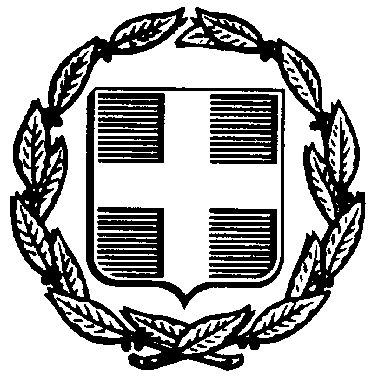 ΕΛΛΗΝΙΚΗ ΔΗΜΟΚΡΑΤΙΑΥΠΟΥΡΓΕΙΟ ΠΑΙΔΕΙΑΣ, ΕΡΕΥΝΑΣ KAI ΘΡΗΣΚΕΥΜΑΤΩΝ-----ΓΕΝΙΚΗ ΔΙΕΥΘΥΝΣΗ ΕΚΠΑΙΔΕΥΤΙΚΟΥ ΠΡΟΣΩΠΙΚΟΥ Α/ΘΜΙΑΣ & Β/ΘΜΙΑΣ ΕΚΠΑΙΔΕΥΣΗΣΔΙΕΥΘΥΝΣΗ ΥΠΗΡΕΣΙΑΚΗΣ ΚΑΤΑΣΤΑΣΗΣ ΚΑΙ ΕΞΕΛΙΞΗΣ ΕΚΠΑΙΔΕΥΤΙΚΟΥ ΠΡΟΣΩΠΙΚΟΥ Π.Ε & Δ.Ε.ΤΜΗΜΑ Δ΄ ΣΤΕΛΕΧΩΝ Π.Ε. & Δ.Ε.----------	Βαθμός Ασφαλείας:	Να διατηρηθεί μέχρι:	Μαρούσι,   27 - 2 - 2019	Αρ. Πρωτ. :Βαθμός Προτερ :	Φ.350.2 / 16 / 31050 / Ε3	Βαθμός Ασφαλείας:	Να διατηρηθεί μέχρι:	Μαρούσι,   27 - 2 - 2019	Αρ. Πρωτ. :Βαθμός Προτερ :	Φ.350.2 / 16 / 31050 / Ε3Διεύθυνση: 	Α. Παπανδρέου 37, 15180, ΜΑΡΟΥΣΙΙστοσελίδα: 	http://www.minedu.gov.grE-mail: 	stelexi@minedu.gov.gr ΠΡΟΣ: 	Διευθύνσεις Πρωτοβάθμιας και 	Δευτεροβάθμιας Εκπαίδευσης	όλης της χώρας ΠΡΟΣ: 	Διευθύνσεις Πρωτοβάθμιας και 	Δευτεροβάθμιας Εκπαίδευσης	όλης της χώρας Η ΠΡΟΪΣΤΑΜΕΝΗ ΤΟΥ ΤΜΗΜΑΤΟΣΑΝΔΡΟΝΙΚΗ ΓΚΑΡΙΛΑ